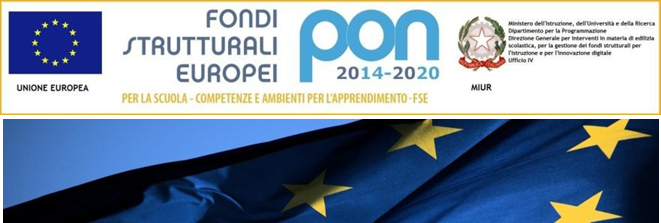 Allegato 2 istanza di partecipazioneAL DIRIGENTE SCOLASTICODELLA DIREZIONE DIDATTICA II CIRCOLO DI SARNOOGGETTO: “INSIEME VERSO IL FUTURO”. Codice progetto 10.1.1A-FSEPON-CA-2019-453 – Avviso pubblico Prot. AOODGEFID 0004294 del 27/04/2017 – Programma Operativo Nazionale (PON) “Per la scuola, competenze e ambienti per l’apprendimento” 2014-2020; Asse I – Istruzione – Fondo Sociale Europeo (FSE) - Obiettivi Specifici 10.1 e 10.3 – Azioni 10.1.1 e 10.3.1 Realizzazione di progetti di inclusione sociale e integrazione.CUP: J63D17000920007DOMANDA DI PARTECIPAZIONE ALLA SELEZIONE DI Figura di supporto con compiti di FACILITATOREIl/La sottoscritto/a_________________________________________________(cognome e nome)nato/a___________________________________prov. _____________il ________________C.F. _-__________________________Residente in __________________________prov._____________Via/Piazza______________________________________________________n.civ.__________ telefono______________________________cell. ________________________E MAIL___________________________________________________;TITOLO DI STUDIO POSSEDUTO_________________________________________conseguitopresso_______________________________________________________Attuale occupazione (con indicazione della sede di Attuale sede di servizio)______________________________________________________________________________C H I E D Ealla S.V. di partecipare alla selezione, in qualità di  FACILITATORE per il seguente progetto: Codice progetto 10.1.1A-FSEPON-CA-2019-453 “INSIEME VERSO IL FUTURO”Ai sensi degli artt. 46 e 47 del D.P.R. n. 445/2000, consapevole che le dichiarazioni mendaci sono punite ai sensi del codice penale e delle leggi speciali in materia, secondo le disposizioni richiamate all'art. 76 del citato D.P.R. n. 445-00,dichiara:- di non trovarsi in situazioni di incompatibilità, così come previste dalle linee guida e dalla normativa PON – FSE vigente.Alla presente istanza allega:Curriculum Vitae in formato europeo;Copia di documento di riconoscimento Ogni altro titolo utile alla selezione.Il/La sottoscritto/a esprime il proprio consenso affinché i dati forniti possano essere trattati nel rispetto del D.Lvo n. 196-03 (Codice in materia di protezione dei dati personali), per gli adempimenti connessi alla presente procedura.Data _____________________ FIRMA_________________________